EtiketaPŘEDNÍ STRANA LEVÁ STRANA 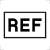   TRSVPI3-NNN                                                     TRSVP350                    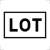 Obsahuje                                                         Množství                                                     3- Mix BRSV/PI3                                           2 x 500 µl                        	MPETRSVPI3-NNN  4a- EPC SRPR                                                 1 x 500 µl                        	EPCTRSVPI3-NNN                     Komponenta 1ETIKETA 69380 Lissieu-FRANCIE                                               Komponenta 2ETIKETA 69380 Lissieu-FRANCIE                                               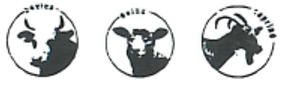 TRSVPI350VetMAX  BRSV PI3 Kit                            Pouze pro veterinární použitíTRSVPI3-NNN - 10°C 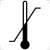 - 30°CVetMAX  BRSV PI3 Kit                            Pouze pro veterinární použitíYYYY-MM-DD  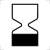 - 10°C - 30°C50 testů                                                     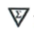 Laboratorie Service International 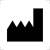              6 alle des Ecureuils                                                                                 Parc Tertiaire du Bois-Die                                              69380 Lissieu-FRANCIE                 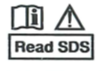 Vyrobeno ve FranciiappliedbiosystemsBy Thermo Fisher ScientificMPETRSVPI3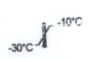 3-Mix BRSV/PI3VetMAX BRSV PI3500 µl              YYYY-MM-DDMPETRSVPI3-NNN                      Pouze pro veterinární použití        Laboratoire Service International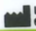 Vyrobeno ve FranciiappliedbiosystemsBy Thermo Fisher ScientificEPCTRSVPI34a-EPC BRSV/PI3VetMAX bRSV PI390 µl              YYYY-MM-DDEPCTRSVPI3-NNN                      Pouze pro veterinární použití        Laboratoire Service InternationalVyrobeno ve Francii